Das Reisekostenabrechnungsformular verbleibt als Quittung beim Heimverein.Abrechnungsbestimmungen unter § 7 Dfb/OLRPS Reisekostenabrechnung von Schiedsrichtern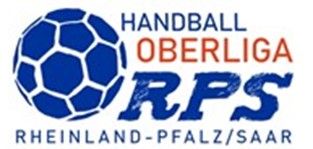 Spielnummer       

      Spielklasse HeimvereinGastverein Datum HalleSpielort Name, VornameName, VornameWohnort, StraßeWohnort, StraßeAbfahrt: Datum - UhrzeitAbfahrt: Datum - Uhrzeitvoraussichtliche Rückkehr: Datum - Uhrzeitvoraussichtliche Rückkehr: Datum - Uhrzeit
Fahrtkosten PKW	      km zu	      €   	      €
Fahrtkosten PKW	      km zu	      €   	      €
* Fahrtkosten ÖPNV 	      €
* Fahrtkosten ÖPNV 	      €
Spielleitungsentschädigung 	      €
Spielleitungsentschädigung 	      €
Summe 	      €
Summe  	      €Wir versichern die Richtigkeit der vorgenannten Angaben und erklären, dass wir erforderliche Steuererklärungen selbst veranlassen. Die notwendigen * Belege lagen dem Verein zur Einsichtnahme vor.  Datum		Unterschriften 	Gesamtbetrag:       €